lMADONAS NOVADA PAŠVALDĪBA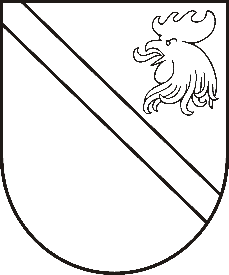 Reģ. Nr. 90000054572Saieta laukums 1, Madona, Madonas novads, LV-4801 t. 64860090, e-pasts: dome@madona.lv ___________________________________________________________________________MADONAS NOVADA PAŠVALDĪBAS DOMESLĒMUMSMadonā2020.gada 21.janvārī									       Nr.21									       (protokols Nr.2, 20.p.)Par Uzņēmēju sadarbības projektu konkursa 2020.gada nolikumu Kopš 2016.gada Madonas novada pašvaldībā kā viens no atbalsta instrumentiem pievilcīgas un atbalstošas uzņēmējdarbības vides veidošanai ir “Uzņēmēju sadarbības projektu konkurss”. Tā ietvaros tiek piešķirts līdzfinansējums Madonas novada uzņēmumu kopīgo aktivitāšu projektiem, kas paredz:kopīgas mārketinga aktivitātes; kopīgu dalību dažādās nozaru izstādēs, gadatirgos;kopīgas aktivitātes noieta tirgus paplašināšanai un jaunu noieta tirgu apgūšanai;sadarbību pētniecībā un inovācijās ar zinātniskajām institūcijām.Laika posmā no 2016.gada līdz 2019.gadam konkursa ietvaros piešķirts pašvaldības grants 15 projektu īstenošanai, kā rezultātā atbalstu saņēmuši 45 uzņēmumi par kopējo finansējumu EUR 15 000.Lai turpinātu īstenot pašvaldības atbalstu novada uzņēmumu konkurētspējas un atpazīstamības veicināšanai, jaunu sadarbības partneru atrašanai, kontaktu dibināšanai un jaunu noieta tirgu apgūšanai, Attīstības nodaļa lūdz apstiprināt Uzņēmēju sadarbības projektu konkursa nolikumu 2020.gadam. Noklausījusies sniegto informāciju, ņemot vērā 15.01.2020. Uzņēmējdarbības, teritoriālo un vides jautājumu komitejas un 21.01.2020. Finanšu un attīstības komitejas atzinumus, atklāti balsojot: PAR – 9 (Agris Lungevičs, Zigfrīds Gora, Ivars Miķelsons, Antra Gotlaufa, Valda Kļaviņa, Andris Sakne, Rihards Saulītis, Aleksandrs Šrubs, Gatis Teilis), PRET – NAV, ATTURAS – NAV, Madonas novada pašvaldības dome NOLEMJ:Apstiprināt Uzņēmēju sadarbības projektu konkursa nolikumu 2020.gadam.Pielikumā: Uzņēmēju sadarbības projektu konkursa nolikums 2020.gadam.Domes priekšsēdētājs								          A.LungevičsI.Vogina 20204906